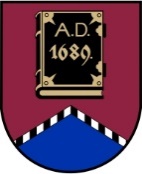 ALŪKSNES NOVADA PAŠVALDĪBAreģistrācijas numurs  90000018622DĀRZA IELĀ 11, ALŪKSNĒ,  ALŪKSNES NOVADĀ, LV – 4301, TĀLRUNIS 64381496, E-PASTS: dome@aluksne.lvA/S „SEB banka”, KODS: UNLALV2X, KONTS Nr.LV58UNLA0025004130335SAISTOŠIE NOTEIKUMI Alūksnē2020. gada 27. februārī						                        Nr.  /2020APSTIPRINĀTIar Alūksnes novada domes27.02.2020. lēmumu Nr. 	          (protokols Nr. 3,. punkts)Grozījumi Alūksnes novada domes 2017. gada 24. augusta saistošajos noteikumos Nr.18/2017 “Saistošie noteikumi par ēdināšanas pakalpojuma maksas atvieglojumiem Alūksnes novada pašvaldības izglītības iestādēs”								Izdoti saskaņa ar likuma “Par Pašvaldībām”43. panta trešo daļu,Izglītības likuma 17. panta trešās daļas 11. punktu Izdarīt Alūksnes novada domes 2017. gada 24. augusta saistošajos noteikumos Nr. 18/2017 “Saistošie noteikumi par ēdināšanas pakalpojuma maksas atvieglojumiem Alūksnes novada pašvaldības izglītības iestādēs” šādus grozījumus:Papildināt saistošos noteikumus ar 12.3.3. punktu šādā redakcijā:“12.3.3. neizlietoto normatīvajos aktos noteikto valsts un pašvaldības budžeta finansējumu novirza 5., 6., 7., 8. un 9. klašu izglītojamajiem ēdināšanas pakalpojuma - pusdienu izmaksu - segšanai, kas tiek izlietots pirms noteikumu 12.4.1. punktā noteiktā pašvaldības finansējuma;”Papildināt saistošos noteikumus ar 12.3.1 punktu šādā redakcijā:“12.3.1 vispārizglītojošās izglītības iestādēs, kur ēdināšanas pakalpojumu nodrošina izglītības iestādes izvēlēts pakalpojumu sniedzējs, 1.- 4. klašu izglītojamo neizlietoto normatīvajos aktos noteikto valsts un pašvaldības budžeta finansējumu novirza 5., 6., 7., 8. un 9. klašu izglītojamajiem ēdināšanas pakalpojuma - pusdienu izmaksu - segšanai, kas tiek izlietots papildus noteikumu 12.4.2.punktā noteiktam pašvaldības finansējumam;”Aizstāt 12.4.1 un 12.4.2. punktos vārdu “dienā” ar vārdiem “vienai ēdienreizei dienā”.Svītrot 13.punktu.Papildināt 15.punktu pirms vārda “finansējums” ar vārdu “pašvaldības”Domes priekšsēdētājs 								     A.DUKULISAlūksnes novada domes saistošo noteikumu projekta “Grozījumi Alūksnes novada domes 2017. gada 24. augusta saistošajos noteikumos Nr. 18/2017 “Saistošie noteikumi par ēdināšanas pakalpojuma maksas atvieglojumiem Alūksnes novada pašvaldības izglītības iestādēs” paskaidrojuma rakstsDomes priekšsēdētājs							                 A.DUKULISPaskaidrojuma raksta sadaļaNorādāmā informācijaProjekta nepieciešamības pamatojumsLikuma “Par pašvaldībām” 43. panta trešā daļa nosaka, ka dome var pieņemt saistošos noteikumus, lai nodrošinātu pašvaldības autonomo funkciju un brīvprātīgo iniciatīvu izpildi. Izglītības likuma 17. panta trešās daļas 11. punkts nosaka pašvaldības kompetenci noteikt tos izglītojamos, kuru ēdināšanas izmaksas sedz pašvaldība. Ministru kabineta 2012. gada 13. marta noteikumi Nr.172 “Noteikumi par uztura normām izglītības iestāžu izglītojamiem, sociālās aprūpes un sociālās rehabilitācijas institūciju klientiem un ārstniecības iestāžu pacientiem” nosaka uztura normas un paredz nodrošināt veselīga un līdzsvarota uztura lietošanu izglītības iestādēs. Ministru kabineta 2019. gada 10. decembra noteikumi Nr.614 “Kārtība, kādā aprēķina, piešķir un izlieto valsts budžetā paredzētos līdzekļus izglītojamo ēdināšanai” nosaka valsts budžeta finansējuma apmēru ēdināšanai dienā 1., 2., 3. un 4. klašu izglītojamajiem, kā arī pašvaldības līdzfinansējuma apmēru izglītojamajiem augstākminētajā klašu grupā. Īss projekta satura izklāstsProjekts paredz nodrošināt ēdināšanas pakalpojuma maksas atvieglojumus visiem izglītojamajiem, izņemot izglītojamos, kuri uzņemti vispārējās vidējās izglītības vispārizglītojošā virziena (neklātienes) programmā, izglītības programmas kods – 31011013. Ēdināšanas pakalpojuma maksas atvieglojumi ir diferencēti.Informācija par plānoto projekta ietekmi uz pašvaldības budžetuMinistru kabineta 2019. gada 10. decembra noteikumu Nr.614 “Kārtība, kādā aprēķina, piešķir un izlieto valsts budžetā paredzētos līdzekļus izglītojamo ēdināšanai” izpildei 2020. gadā nepieciešams papildu pašvaldības finansējums 59 277 EUR apmērā, kas ieplānots Alūksnes novada pašvaldības budžetā 2020. gadam katrai izglītības iestādei pēc aprēķina. Saistošo noteikumu izpildei nav nepieciešama jaunu institūciju izveide vai esošo institūciju paplašināšana.Informācija par plānoto projekta ietekmi uz uzņēmējdarbības vidi pašvaldības teritorijāSaistošo noteikumu tiesiskais regulējums attiecas uz Alūksnes novada vispārējās izglītības iestādēm un ir vērsts uz pašvaldības funkciju realizēšanu, tādēļ to izdošana uzņēmējdarbības vidi pašvaldības teritorijā būtiski neietekmēs.Informācija par administratīvajām procedūrāmNoteikumu izpildi nodrošinās Alūksnes novada vispārējās izglītības iestādes.Informācija par konsultācijām ar privātpersonāmSaistošo noteikumu izstrādes procesā netika iesaistīti sabiedrības pārstāvji.Cita informācijaNav.